Lab 1. The Metric System and MeasurementOverview During this lab, you will be measuring length, volume, temperature, and mass of different objects. You will become familiar with the use of different devices to measure these properties and determine the accuracy and precision of the instruments and your measurements. You will learn the units and conversions in the metric system, as well as practice proper recording of data. For the rest of the semester, you will be applying these skills and knowledge when measuring the physical and chemical properties of your water sample.Learning objectives Be able to measure and calculate the linear dimensions of objects using the metric system. Be able to measure volumes of liquids using different laboratory vessels.Be able to determine the precision and accuracy of measurement of a beaker, a graduated cylinder and a graduated pipette.Be able to measure the mass of a solid using a double-beam balance.Be able to use a thermometer to measure the temperature of a liquid. Be able to record results using significant figures and correct units.Materials and equipment SugarIce waterBoiling waterSmall plastic scoops or spoonsMetric rulersGeometric shape cut outs (cardboard or hard plastic)Large test tubesBottles for water samples (glass or plastic)100 ml beaker with volume markers250 ml beaker100 ml graduated cylinder10 ml pipettePipette pumpDouble-beam balance500 ml beakersThermometerHot plateBackgroundConcepts to understandMake sure you have a clear understanding of the following concepts after reviewing the provided videos and reading materials:MeasurementUnits in the metric systemDataUncertaintyPrecisionAccuracySignificant figuresMeniscusKilo, Hecto, Deca, deci, centi, milli, micro, nanoProcedures for measuring Every student must do all the calculations, record all the results and draw the graphs during the lab activity. Your instructor will write her/his initials once you have completed recording your results.Measuring length and width of different geometric shapesStepsObtain two different geometric shape cutouts from your instructor.Using the metric ruler provided in your workspace, measure the length and width of each one of the shapes. Record your measurements in the table below. Make sure you use significant figures, so in the example below (Figure 1), the ruler markings are every 0.1 cm.  The correct reading is 4.58 cm, the two first digits, 4.58 are known exactly, the 4.58 is uncertain. When measuring, you record all the digits that are known exactly, plus the first one that is uncertain.Figure 1. Measuring length of a cut out rectangle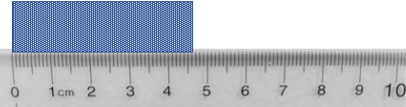 Using the values you obtained, calculate the area of the geometric shapes. You calculate the area of a square or a rectangle, by multiplying width X length.  Record your results in the following table and don’t forget the units!
If multiplying or dividing measured values, the result should be reported with the lowest number of significant figures used in the calculation. For example: 4.58 cm X 2.53 cm = 11.59 cm2 (omit the other decimals you obtain when you perform the multiplication).Table 1. Shape measurementMeasuring the Volume of your Water Sample Steps:Obtain your water sample from your instructor.  Pour your water sample into the 100 ml beaker.Measure the volume of water in the beaker and record this measurement in the table below. Remember to write the numerical value and the units, as well as the significant figures.Carefully transfer the water in the beaker into the 100 ml graduated cylinder.Measure the volume of water in the 100 ml graduated cylinder and record your measurement in the table below. Remember to write the numerical value and the units, as well as the significant figures.Table 2. Volume measurementDo the measured values have the same number of significant figures? Explain your answer (why yes, or why no)Empty the water of your graduated cylinder into the beaker, and then pour enough water back into the graduated cylinder to measure 10ml; pour the rest of the water in the beaker into the sink and dry the beaker. Pour the 10ml of water you measured with the graduated cylinder, back into the beaker. Using a 10ml pipette, measure the volume of water in the beaker. Write the volume you obtained below. Remember to write the numerical value and the units, as well as the significant figures.Table 3. Volume measurementMeasuring MassUse a double-beam balance to obtain the mass of a 250-mL beaker.  Record the mass in the table below. Remember to write the numerical value and the units, as well as the significant figures.Remove the beaker from the balance and add three scoops of sugar to the beaker. Obtain the new combined mass of the beaker and the sugar.  Record this new mass in the table below. Remember to write the numerical value and the units, as well as the significant figures.Use your two measurements to determine the mass of the sugar and record it in the table below. Remember to write the numerical value and the units, as well as the significant figures.Table 4. Mass measurementMeasuring TemperatureSteps:Obtain a thermometer from your instructor.  Before making your measurements, examine the markings on the thermometer.Obtain three 500 ml beakers.Fill one beaker with tap waterHalf fill another beaker with tap water, the add ice to fill beaker.Obtain hot water from your instructor.  ***Handle the beaker with insulating gloves***Measure the temperature in each one of the beakers and record your results below. Remember to write the numerical value and the units, as well as the significant figures.Table 5. Temperature measurementCompare your results of each measurement with those of your other group members. Are the measurements close in value? What does this tell you about the precision of your measurements as a group?
First and last name:Copyright and attributionThis work is licensed under a Creative Commons Attribution 4 International. It was previously published as “Water in your neighbourhood: a model for implementing a semester-long course-based undergraduate research project in introductory biology,” in Education Inquiry, (2020) DOI:10.1080/20004508.2020.1716542 as an Open Access article with the Creative Commons Attribution-NonCommercial License. All figures have been modified.ShapeWidthLengthAreaVesselVolume measured100 ml beaker100 ml graduated cylinderVesselVolume measured100 ml graduated cylinder10 ml pipetteSampleMass250 ml beaker250 ml beaker + 3 scoops of sugarSugarSampleTemperatureUnitTap waterHot waterIce water